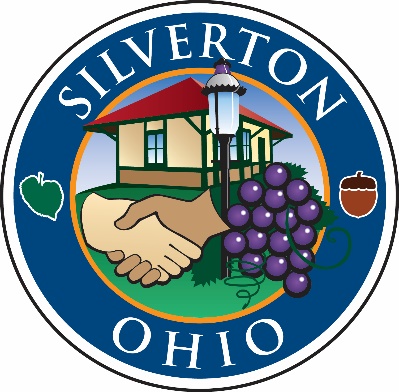 RECORD OF PROCEEDINGSMinutes of the Silverton Village Council MeetingHeld Thursday, December 14, 2017The Council of the Village of Silverton convened in regular session in Council Chambers at 6860 Plainfield Road at 7:00 pm on Thursday, December 14, 2017. Mayor Smith called the meeting to order.OPENING REMARKS:Mayor Smith led a moment of prayer followed by the Pledge of Allegiance. ROLL CALL:Elected Officials:John Smith, Mayor			PresentShirley Hackett-Austin, Council	PresentMark Quarry, Council			PresentFrank Sylvester, Council		PresentIdella Thompson, Council		AbsentDottie Williams, Council		PresentFranklin Wilson, Council		PresentMr. Wilson motioned to excuse Mrs. Thompson and was seconded by Mrs. Williams. All members present voted aye. Motion carried. Also present:Tom Carroll, Village Manager Meredith George, Village ClerkBryan Pacheco, DinsmoreLt. Keith Boeing, Interim District 4 SupervisorMAYOR’S COMMENTS AND GUESTS:Mayor Smith noted the annual tree lighting ceremony was a success with a very nice turnout. We look forward to the event in 2018. Mayor Smith noted this is the last council meeting of 2017, and Council looks forward to setting its goals for 2018 in January. APPROVAL OF MINUTES FROM PRIOR MEETINGS:Mayor Smith presented the minutes from the November 16, 2017 Council Meeting, and the December 1, 2017 Special Meeting. Mr. Wilson moved to approve the minutes and the motion was seconded by Mrs. Hackett-Austin. Motion carried by a unanimous voice vote.  PUBLIC COMMENT:
None. OLD BUSINESS:
None. NEW BUSINESS, GENERAL COMMENTS AND COMMITTEE REPORTS:Village Manager’s Report Mr. Carroll introduced Ms. Ellen Muse-Lindeman and Ms. Selena Burks Rentschler, who partnered with Silverton on the Public Art Master plan and the #OHMySilverton project. Ms. Muse-Lindeman explained that the Arts in Public Places planning process consisted of a committee of 24 residents who met monthly to develop the plan with the guidance of Ms. Muse-Lindeman and the Kennedy Heights Arts Center. Resident D.J. Phelps addressed Council and thanked Silverton for its inclusivity in the planning process. Ms. Phelps reviewed the four goals of the art master plan: vibrancy, meaningful connection, civic identity and physical landscape. Resident Josh Heinz addressed Council and explained the first public art project was the #OHMySilverton documentary, which is a collection of stories and memories produced by Ms. Rentschler. From those stories, micro murals are being created and will be installed in 2018. Ms. Rentschler spoke about the #OHMySilverton documentary and then showed the film to Council. Council thanked all the art committee members for their hard work on the project and they are excited to see the master plan start to be implemented in 2018. Mr. Carroll noted there are two resolutions on tonight’s agenda awarding contracts for projects in Silverton: the Stoll Pocket Park project, including alternates 2 through 5, is recommended to be awarded to Tumlin and Sons, and the recommendation for the Montgomery Streetscape project is to be awarded to Adleta Construction. Mr. Carroll presented a preliminary potential redevelopment plan for the old Lighthouse property. Mr. Carroll noted that due to Christmas and New Year’s all garbage pickup in the Village will be delayed by one day. Lt. Boeing reported that all deputies will be attending training in January on how to use body cameras, and all deputies be wearing them fully activated by February 1, 2018. Lt. McElroy is graduating from the FBI Academy tomorrow and will be returning to Silverton in the next week or two. Mr. Carroll reported that he and Mrs. Stemen recently met with Sheriff Neil, Chief Deputy Schoonover and Kevin Horn to discuss a potential surcharge for every contracting agency to cover overhead expenses. The proposal calls for a 25% increase over current costs. Mr. Carroll noted he is unsure where the proposal will go, but he believes it will be universally unsupported by all contracted agencies. Mr. Carroll will keep Council apprised of any new developments. Mr. Carroll reported he will be on vacation December 27 – 29, 2017. Committee Reports/Open DiscussionCommittee Reports Mr. Sylvester – No report. Mrs. Williams – Mrs. Williams reported the Fire Board met recently. Topics of discussion were: 2018 budget, grant opportunities, sale of the old fire truck, the new “quint” truck, and the chief’s evaluation. Mr. Quarry – No report. Mr. Wilson – No report. Mrs. Hackett-Austin – Mrs. Hackett-Austin noted the Silverton CIC met recently. The CIC motioned to authorize the remaining $25,000 Duke Energy Foundation Grant money to be used by the Silverton Brewing Company for renovation and planning costs.  INTRODUCTION AND READING OF NEW AND/OR PENDING LEGISLATION:Mrs. George gave the reading of Ordinance 17-3574 Supplemental Appropriation Ordinance Number 5, Amending Ordinances 16-3531, 17-3542, 17-3547, 17-3560, and 17-3572 and Revising Appropriations for the Expenses of the Village of Silverton, Ohio for the Fiscal Year 2017. Mr. Sylvester motioned for passage and was seconded by Mrs. Williams. All members present voted aye. Motion carried. Mrs. George gave the reading of Ordinance 17-3575 An Ordinance Making Appropriations for the Expenses of the Village of Silverton, Ohio for the Fiscal Year 2018. Mr. Quarry motioned for passage and was seconded by Mr. Wilson. All members present voted aye. Motion carried.Mrs. George gave the reading of Resolution 17-773 A Resolution Awarding the Contract for the Stoll Lane Pocket Park Project to John L. Tumlin and Sons, LLC. Mr. Wilson motioned for passage and was seconded by Mr. Sylvester. All members present voted aye. Motion carried. Mrs. George gave the reading of Resolution 17-774 A Resolution Awarding the Contract for the Montgomery Road Streetscape Improvements to Adleta, Inc. Mrs. Williams motioned for passage and was seconded by Mr. Quarry. All members present voted aye. Motion carried. Mrs. George gave the reading of Resolution 17-775 A Resolution Confirming Appointments to Silverton Board and Commission for Terms Starting in 2018. Mr. Quarry motioned for passage and was seconded by Mr. Wilson. All members present voted aye. Motion carried. Mrs. George gave the reading of Resolution 17-776 A Resolution Authorizing the Village Manager to Execute a Strategic Partner Agreement with Artworks for the Establishment of a Mural Along the Southern Wall of Women Writing for (a) Change. Mr. Wilson motioned for passage and was seconded by Mr. Sylvester. All members present voted aye. Motion carried. MOTION TO RETIRE TO EXECUTIVE SESSION:
At 7:59 p.m., Mr. Quarry moved to retire to executive session to consider the appointment, employment, dismissal, discipline, promotion, demotion, or compensation of a public employee or official, per O.R.C. 121.22(G)1, and to discuss pending or imminent litigation, per O.R.C. 121.22(G)3.  Mr. Wilson seconded the motion. A roll call vote was taken. All members present voted aye. Motion carried. At 8:47 p.m., Mrs. Williams moved to end executive session. Mr. Sylvester seconded the motion. A roll call vote was taken. All members present voted aye. Motion carried.  MOTION TO RECONVENE THE REGULAR SESSION:
Mrs. Hackett-Austin moved to reconvene the regular session. Mrs. Williams seconded the motion. Motioned carried by a unanimous voice vote. ADJOURNMENT:Mrs. Williams moved for adjournment and was seconded by Mr. Wilson. Motion carried by a unanimous voice vote.The meeting was adjourned at 8:48 p.m.Respectfully submitted,_____________________________        Meredith L. GeorgeClerk of Council_____________________________John A. SmithMayor